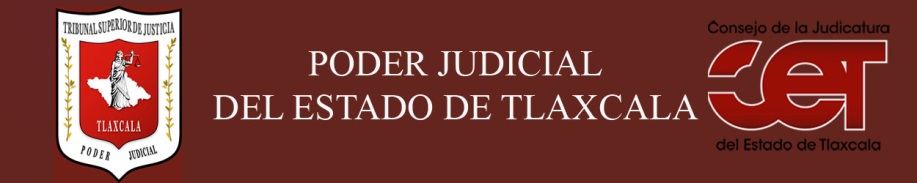 Formato público de Curriculum VitaeI.- DATOS GENERALES:I.- DATOS GENERALES:Nombre:MARIA DEL CARMEN ISABEL PIEDRAS CANTOR Cargo en el Poder Judicial: SECRETARIA PROYECTISTA Área de Adscripción:  Adscrita a la Tercera Ponencia de la Sala Penal y Especializada en Administración de Justicia para Adolescentes del Tribunal Superior de Justicia del Estado.Fecha de Nacimiento: (cuando se requiera para ejercer el cargo) Siete de  Julio de  Mil Novecientos  Setenta  y unoII.- PREPARACIÓN ACADÉMICA: II.- PREPARACIÓN ACADÉMICA: Último grado de estudios:Licenciada en DerechoInstitución:Benemérita Universidad Autónoma de Puebla Periodo:	1990-1995.Documento: Título Profesional: SiCédula: 3489562Estudios Profesionales:Institución: Periodo: Documento: Cédula: III.- EXPERIENCIA LABORAL: a)  tres últimos empleosIII.- EXPERIENCIA LABORAL: a)  tres últimos empleosIII.- EXPERIENCIA LABORAL: a)  tres últimos empleos1Periodo (día/mes/año) a (día/mes/año):Nombre de la Empresa:Nombre de la Empresa:Cargo o puesto desempeñado:Cargo o puesto desempeñado:Campo de Experiencia:  Campo de Experiencia:  2Periodo (día/mes/año) a (día/mes/año):Nombre de la Empresa:Nombre de la Empresa:Cargo o puesto desempeñado:Cargo o puesto desempeñado:Campo de Experiencia:  Campo de Experiencia:  3Periodo (día/mes/año) a (día/mes/año):Nombre de la Empresa:Nombre de la Empresa:Cargo o puesto desempeñado:Cargo o puesto desempeñado:Campo de Experiencia:  Campo de Experiencia:  IV.- EXPERIENCIA LABORAL: b)Últimos cargos en el Poder Judicial:IV.- EXPERIENCIA LABORAL: b)Últimos cargos en el Poder Judicial:IV.- EXPERIENCIA LABORAL: b)Últimos cargos en el Poder Judicial:Área de adscripciónPeriodo 1SECRETARIA DE JUZGADO (JUZGADO PENAL PRIMERO DE LO PENAL DEL DISTRITO JUDICIAL DE GURIDI Y ALCOCER Y DEL JUZGADO TERCERO DE LO PENAL DEL DISTRITO JUDICIAL DE SANCHEZ PIEDRAS)  1999-20102DILIGENCIARIA DEL JUZGADO PRIMERO DE LO CIVIL Y FAMILIAR DE DISTRITO DE LARDIZABAL Y URIBE 19993OFICIAL DE PARTES DEL JUZGADO DE LO CIVIL Y FAMILIAR DEL DISTRITO JUDICIAL DE HIDALGO 1996-1999.V.- INFORMACION COMPLEMENTARIA:Últimos cursos y/o conferencias y/o capacitaciones y/o diplomados, etc. (de al menos cinco cursos)V.- INFORMACION COMPLEMENTARIA:Últimos cursos y/o conferencias y/o capacitaciones y/o diplomados, etc. (de al menos cinco cursos)V.- INFORMACION COMPLEMENTARIA:Últimos cursos y/o conferencias y/o capacitaciones y/o diplomados, etc. (de al menos cinco cursos)V.- INFORMACION COMPLEMENTARIA:Últimos cursos y/o conferencias y/o capacitaciones y/o diplomados, etc. (de al menos cinco cursos)Nombre del PonenteInstitución que impartióFecha o periodo1CURSO DE DERECHOS HUMANOS Y VIOLENCIA .( EN LA MODALIDAD DE LINEA) COMISION NACIONAL DE DERCHOS HUMANOS  40 horas ( 7 AL 31 DE AGOSTO DE 2017)2DECLARACION SOBRE LA PROTECCION DE TODAS LAS PERSONAS CONTRA LA TORTURA Y OTROS TRATOS INHUMANOS Y DEGRADANTES INSTITUTO DE ESPECIALIZACION JUDICIAL DEL H. TRIBUNAL SUPERIOR DE JUSTICIA, TLAXCALA. 8 DE SEPTIEMBRE DE 2017.3CURSO IGUALDAD Y NO DISCRIMINACION INSTITUTO DE ESPECIALIZACION JUDICIAL DEL H. TRIBUNAL SUPERIOR DE JUSTICIA, TLAXCALA.03 DE OCTUBRE DE 20174TERCERA OLEADA DE CONVERSATORIOS JURISDICCIONALES ENTRE ESTADOS Y FEDERACION, SOBRE EL NUEVO SISTEMA DE JUSTICIA PENAL, DESDE LA OPTICA DEL JUICIO DE AMPARO, PARA UNA ADECUADA CONSOLIDACION.  PRESIDENTE DE LA SALA PENAL Y ESPECIALIZADA EN ADMINISTRACION DE JUSTICIA PARA ADOLESCENTES, DEL H. TRIBUNAL SUPERIOR DE JUSTICIA, TLAXCALA. 20 DE OCTUBRE DE 20175DIPLOMADO DE ARGUMENTACION JURIDICA CON PERSPECTIVA DE GENEROINSTITUTO DE ESPECIALIZACION JUDICIAL DEL H. TRIBUNAL SUPERIOR DE JUSTICIA, TLAXCALA.DICIEMBRE 2017 A MARZO 2018.VI.- Sanciones Administrativas Definitivas (dos ejercicios anteriores a la fecha):VI.- Sanciones Administrativas Definitivas (dos ejercicios anteriores a la fecha):VI.- Sanciones Administrativas Definitivas (dos ejercicios anteriores a la fecha):VI.- Sanciones Administrativas Definitivas (dos ejercicios anteriores a la fecha):SiNoEjercicioNota: Las sanciones definitivas se encuentran especificadas en la fracción  XVIII del artículo 63 de la Ley de Transparencia y Acceso a la Información Pública del Estado, publicadas en el sitio web oficial del Poder Judicial, en la sección de Transparencia.VII.- Fecha de actualización de la información proporcionada:VII.- Fecha de actualización de la información proporcionada:Santa Anita Huiloac, Apizaco, Tlaxcala, a nueve de abril de 2018.Santa Anita Huiloac, Apizaco, Tlaxcala, a nueve de abril de 2018.